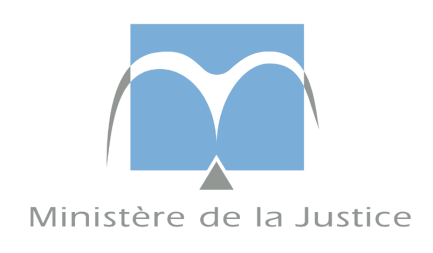 	 Teil B  	Ausfertigung, die nach Hinterlegung der Urkunde bei der Kanzlei		in den Anlagen zum Belgischen Staatsblatt zu veröffentlichen ist	Unternehmensnr.  : 	            	Gesellschaftsname :	(voll ausgeschrieben) :	    	(abgekürzt) :	     	Rechtsform :	     	Vollständige Anschrift     		des Sitzes :	     	Gegenstand	der Urkunde :	     TextTeil A :Auf alle Fälle auszufüllenAuf alle Fälle auszufüllenDer Kanzlei vorbehaltenDer Kanzlei vorbehaltenDer Kanzlei vorbehaltenTeil B :Text in den Anlagen zum Belgischen Staatsblatt zu veröffentlichenText in den Anlagen zum Belgischen Staatsblatt zu veröffentlichenSeitenanzahl teil B              Seite(n) O Kostenlose VeröffentlichungTarif Gesellschaft :O Gründung          O ÄnderungTarif Vereinigung, Stiftung und Einrichtung :O Gründung          O ÄnderungSeitenanzahl teil B              Seite(n) O Kostenlose VeröffentlichungTarif Gesellschaft :O Gründung          O ÄnderungTarif Vereinigung, Stiftung und Einrichtung :O Gründung          O ÄnderungSeitenanzahl teil B              Seite(n) O Kostenlose VeröffentlichungTarif Gesellschaft :O Gründung          O ÄnderungTarif Vereinigung, Stiftung und Einrichtung :O Gründung          O ÄnderungTeil C :Lediglich bei einer Gründung auszufüllenLediglich bei einer Gründung auszufüllenSeitenanzahl teil B              Seite(n) O Kostenlose VeröffentlichungTarif Gesellschaft :O Gründung          O ÄnderungTarif Vereinigung, Stiftung und Einrichtung :O Gründung          O ÄnderungSeitenanzahl teil B              Seite(n) O Kostenlose VeröffentlichungTarif Gesellschaft :O Gründung          O ÄnderungTarif Vereinigung, Stiftung und Einrichtung :O Gründung          O ÄnderungSeitenanzahl teil B              Seite(n) O Kostenlose VeröffentlichungTarif Gesellschaft :O Gründung          O ÄnderungTarif Vereinigung, Stiftung und Einrichtung :O Gründung          O ÄnderungSeitenanzahl teil B              Seite(n) O Kostenlose VeröffentlichungTarif Gesellschaft :O Gründung          O ÄnderungTarif Vereinigung, Stiftung und Einrichtung :O Gründung          O ÄnderungSeitenanzahl teil B              Seite(n) O Kostenlose VeröffentlichungTarif Gesellschaft :O Gründung          O ÄnderungTarif Vereinigung, Stiftung und Einrichtung :O Gründung          O ÄnderungSeitenanzahl teil B              Seite(n) O Kostenlose VeröffentlichungTarif Gesellschaft :O Gründung          O ÄnderungTarif Vereinigung, Stiftung und Einrichtung :O Gründung          O ÄnderungBeantragung der Eintragung (Teile A und C) und Veröffentlichung in den Anlagen zum Belgischen Staatsblatt (Teil B)Beantragung der Eintragung (Teile A und C) und Veröffentlichung in den Anlagen zum Belgischen Staatsblatt (Teil B)Beantragung der Eintragung (Teile A und C) und Veröffentlichung in den Anlagen zum Belgischen Staatsblatt (Teil B)Beantragung der Eintragung (Teile A und C) und Veröffentlichung in den Anlagen zum Belgischen Staatsblatt (Teil B)Beantragung der Eintragung (Teile A und C) und Veröffentlichung in den Anlagen zum Belgischen Staatsblatt (Teil B)Beantragung der Eintragung (Teile A und C) und Veröffentlichung in den Anlagen zum Belgischen Staatsblatt (Teil B)Beantragung der Eintragung (Teile A und C) und Veröffentlichung in den Anlagen zum Belgischen Staatsblatt (Teil B)Beantragung der Eintragung (Teile A und C) und Veröffentlichung in den Anlagen zum Belgischen Staatsblatt (Teil B)Identifizierung der juristischen Person (Situation vor etwaiger Änderung)Identifizierung der juristischen Person (Situation vor etwaiger Änderung)Identifizierung der juristischen Person (Situation vor etwaiger Änderung)Identifizierung der juristischen Person (Situation vor etwaiger Änderung)Identifizierung der juristischen Person (Situation vor etwaiger Änderung)Identifizierung der juristischen Person (Situation vor etwaiger Änderung)Identifizierung der juristischen Person (Situation vor etwaiger Änderung)Identifizierung der juristischen Person (Situation vor etwaiger Änderung)1° 	Unternehmensnummer :      	1° 	Unternehmensnummer :      	1° 	Unternehmensnummer :      	1° 	Unternehmensnummer :      	1° 	Unternehmensnummer :      	1° 	Unternehmensnummer :      	1° 	Unternehmensnummer :      		Bei einer Gründung nicht auszufüllen	2° Gesellschaftsname :            	2° Gesellschaftsname :            	2° Gesellschaftsname :            	2° Gesellschaftsname :            	2° Gesellschaftsname :            	2° Gesellschaftsname :            	2° Gesellschaftsname :            	2° Gesellschaftsname :             3°	Rechtsform :         3°	Rechtsform :         3°	Rechtsform :         3°	Rechtsform :         3°	Rechtsform :         3°	Rechtsform :         3°	Rechtsform :         3°	Rechtsform :        Falls der Sitz sich nicht in Belgien befindet, geben Sie bitte die Anschrift der Zweigniederlassung in Belgien an 4°	Sitz(e) oder Zweigniederlassung :         4°	Sitz(e) oder Zweigniederlassung :         4°	Sitz(e) oder Zweigniederlassung :         4°	Sitz(e) oder Zweigniederlassung :         4°	Sitz(e) oder Zweigniederlassung :         4°	Sitz(e) oder Zweigniederlassung :         4°	Sitz(e) oder Zweigniederlassung :         4°	Sitz(e) oder Zweigniederlassung :        Falls der Sitz sich nicht in Belgien befindet, geben Sie bitte die Anschrift der Zweigniederlassung in Belgien an	Straße :                                                            Nr. :      	 Briefkasten :       	Straße :                                                            Nr. :      	 Briefkasten :       	Straße :                                                            Nr. :      	 Briefkasten :       	Straße :                                                            Nr. :      	 Briefkasten :       	Straße :                                                            Nr. :      	 Briefkasten :       	Straße :                                                            Nr. :      	 Briefkasten :       	Straße :                                                            Nr. :      	 Briefkasten :       	Straße :                                                            Nr. :      	 Briefkasten :       Falls der Sitz sich nicht in Belgien befindet, geben Sie bitte die Anschrift der Zweigniederlassung in Belgien an	Postleitzahl :       	Gemeinde :	     	Postleitzahl :       	Gemeinde :	     	Postleitzahl :       	Gemeinde :	     	Postleitzahl :       	Gemeinde :	     	Postleitzahl :       	Gemeinde :	     	Postleitzahl :       	Gemeinde :	     	Postleitzahl :       	Gemeinde :	     	Postleitzahl :       	Gemeinde :	     Falls der Sitz sich nicht in Belgien befindet, geben Sie bitte die Anschrift der Zweigniederlassung in Belgien an	Land :       	Land :       	Land :       	Land :       	Land :       	Land :       	Land :       	Land :       Wählen Sie bitte 5°  Falls die Gründung sich aus einer  ergibt, geben Sie bitte den Namen und die Unternehmensnummer der  Gesellschaften an5°  Falls die Gründung sich aus einer  ergibt, geben Sie bitte den Namen und die Unternehmensnummer der  Gesellschaften an5°  Falls die Gründung sich aus einer  ergibt, geben Sie bitte den Namen und die Unternehmensnummer der  Gesellschaften an5°  Falls die Gründung sich aus einer  ergibt, geben Sie bitte den Namen und die Unternehmensnummer der  Gesellschaften an5°  Falls die Gründung sich aus einer  ergibt, geben Sie bitte den Namen und die Unternehmensnummer der  Gesellschaften an5°  Falls die Gründung sich aus einer  ergibt, geben Sie bitte den Namen und die Unternehmensnummer der  Gesellschaften an5°  Falls die Gründung sich aus einer  ergibt, geben Sie bitte den Namen und die Unternehmensnummer der  Gesellschaften an5°  Falls die Gründung sich aus einer  ergibt, geben Sie bitte den Namen und die Unternehmensnummer der  Gesellschaften an		Gesellschaftsname :	     		Gesellschaftsname :	     		Gesellschaftsname :	     		Gesellschaftsname :	     		Gesellschaftsname :	     		Gesellschaftsname :	     		Gesellschaftsname :	     		Gesellschaftsname :	            	 Unternehmensnr. :	            	 Unternehmensnr. :	            	 Unternehmensnr. :	            	 Unternehmensnr. :	            	 Unternehmensnr. :	            	 Unternehmensnr. :	            	 Unternehmensnr. :	            	 Unternehmensnr. :	     		Gesellschaftsname:	     		Gesellschaftsname:	     		Gesellschaftsname:	     		Gesellschaftsname:	     		Gesellschaftsname:	     		Gesellschaftsname:	     		Gesellschaftsname:	     		Gesellschaftsname:	             	Unternehmensnr :	             	Unternehmensnr :	             	Unternehmensnr :	             	Unternehmensnr :	             	Unternehmensnr :	             	Unternehmensnr :	             	Unternehmensnr :	             	Unternehmensnr :	     		Gesellschaftsname:	     		Gesellschaftsname:	     		Gesellschaftsname:	     		Gesellschaftsname:	     		Gesellschaftsname:	     		Gesellschaftsname:	     		Gesellschaftsname:	     		Gesellschaftsname:	            	 Unternehmensnr :	            	 Unternehmensnr :	            	 Unternehmensnr :	            	 Unternehmensnr :	            	 Unternehmensnr :	            	 Unternehmensnr :	            	 Unternehmensnr :	            	 Unternehmensnr :	     RECHNUNG : 	Veröffentlichungskosten sind vorher durch Überweisung oder Scheck zu regeln.RECHNUNG : 	Veröffentlichungskosten sind vorher durch Überweisung oder Scheck zu regeln.RECHNUNG : 	Veröffentlichungskosten sind vorher durch Überweisung oder Scheck zu regeln.RECHNUNG : 	Veröffentlichungskosten sind vorher durch Überweisung oder Scheck zu regeln.RECHNUNG : 	Veröffentlichungskosten sind vorher durch Überweisung oder Scheck zu regeln.RECHNUNG : 	Veröffentlichungskosten sind vorher durch Überweisung oder Scheck zu regeln.RECHNUNG : 	Veröffentlichungskosten sind vorher durch Überweisung oder Scheck zu regeln.RECHNUNG : 	Veröffentlichungskosten sind vorher durch Überweisung oder Scheck zu regeln.RECHNUNG : 	Veröffentlichungskosten sind vorher durch Überweisung oder Scheck zu regeln.RECHNUNG : 	Veröffentlichungskosten sind vorher durch Überweisung oder Scheck zu regeln.	 Rechnung am Sitz        Abweichende Rechnungsanschrift (unten bitte ausfüllen)  	 Rechnung am Sitz        Abweichende Rechnungsanschrift (unten bitte ausfüllen)  	 Rechnung am Sitz        Abweichende Rechnungsanschrift (unten bitte ausfüllen)  	 Rechnung am Sitz        Abweichende Rechnungsanschrift (unten bitte ausfüllen)  	 Rechnung am Sitz        Abweichende Rechnungsanschrift (unten bitte ausfüllen)  	 Rechnung am Sitz        Abweichende Rechnungsanschrift (unten bitte ausfüllen)  	 Rechnung am Sitz        Abweichende Rechnungsanschrift (unten bitte ausfüllen)  	 Rechnung am Sitz        Abweichende Rechnungsanschrift (unten bitte ausfüllen)       Rechnungssprache :           Rechnungssprache :           Rechnungssprache :           Rechnungssprache :           Rechnungssprache :           Rechnungssprache :           Rechnungssprache :           Rechnungssprache :      .		Gesellschaftsname :	     		Gesellschaftsname :	     		Gesellschaftsname :	     		Gesellschaftsname :	     		Gesellschaftsname :	     		Gesellschaftsname :	     		Gesellschaftsname :	     		Gesellschaftsname :	     .	(Eventuell)  Dienst :	     	(Eventuell)  Dienst :	     	(Eventuell)  Dienst :	     	(Eventuell)  Dienst :	     	(Eventuell)  Dienst :	     	(Eventuell)  Dienst :	     	(Eventuell)  Dienst :	     	(Eventuell)  Dienst :	     .  (Eventuell)  Empfänger :        (Eventuell)  Empfänger :        (Eventuell)  Empfänger :        (Eventuell)  Empfänger :        (Eventuell)  Empfänger :        (Eventuell)  Empfänger :        (Eventuell)  Empfänger :        (Eventuell)  Empfänger :      .	Straße :	     	Straße :	     	Straße :	     	Straße :	     	Straße :	     	Straße :	     	Straße :	     	Straße :	     .	Nr. :	     	Briefkasten :	     	MWST-Nr. : BE            	Nr. :	     	Briefkasten :	     	MWST-Nr. : BE            	Nr. :	     	Briefkasten :	     	MWST-Nr. : BE            	Nr. :	     	Briefkasten :	     	MWST-Nr. : BE            	Nr. :	     	Briefkasten :	     	MWST-Nr. : BE            	Nr. :	     	Briefkasten :	     	MWST-Nr. : BE            	Nr. :	     	Briefkasten :	     	MWST-Nr. : BE            	Nr. :	     	Briefkasten :	     	MWST-Nr. : BE            .	Postleitzahl :	    	Gemeinde :	     	Postleitzahl :	    	Gemeinde :	     	Postleitzahl :	    	Gemeinde :	     	Postleitzahl :	    	Gemeinde :	     	Postleitzahl :	    	Gemeinde :	     	Postleitzahl :	    	Gemeinde :	     	Postleitzahl :	    	Gemeinde :	     	Postleitzahl :	    	Gemeinde :	     	E-Mail :     @     	E-Mail :     @     	E-Mail :     @     	E-Mail :     @     	E-Mail :     @     	E-Mail :     @     	E-Mail :     @     	E-Mail :     @     Anweisungen für den Teil Ba)	Der Text muss lesbar maschinengeschrieben oder gedruckt werden und darf weder  	Streichungen noch Berichtigungen aufweisen.b)	Er darf weder den vorgedruckten Rahmen überschreiten noch auf Felder übergreifen, die 	den Kanzleien und dem Belgischen Staatsblatt vorbehaltenen sind. c) 	Jeder Text muss von den zuständigen Personen unterzeichnet sein.d)	Der Briefkopf muss vollständig ausgefüllt werden.a)	Der Text muss lesbar maschinengeschrieben oder gedruckt werden und darf weder  	Streichungen noch Berichtigungen aufweisen.b)	Er darf weder den vorgedruckten Rahmen überschreiten noch auf Felder übergreifen, die 	den Kanzleien und dem Belgischen Staatsblatt vorbehaltenen sind. c) 	Jeder Text muss von den zuständigen Personen unterzeichnet sein.d)	Der Briefkopf muss vollständig ausgefüllt werden.a)	Der Text muss lesbar maschinengeschrieben oder gedruckt werden und darf weder  	Streichungen noch Berichtigungen aufweisen.b)	Er darf weder den vorgedruckten Rahmen überschreiten noch auf Felder übergreifen, die 	den Kanzleien und dem Belgischen Staatsblatt vorbehaltenen sind. c) 	Jeder Text muss von den zuständigen Personen unterzeichnet sein.d)	Der Briefkopf muss vollständig ausgefüllt werden.a)	Der Text muss lesbar maschinengeschrieben oder gedruckt werden und darf weder  	Streichungen noch Berichtigungen aufweisen.b)	Er darf weder den vorgedruckten Rahmen überschreiten noch auf Felder übergreifen, die 	den Kanzleien und dem Belgischen Staatsblatt vorbehaltenen sind. c) 	Jeder Text muss von den zuständigen Personen unterzeichnet sein.d)	Der Briefkopf muss vollständig ausgefüllt werden.a)	Der Text muss lesbar maschinengeschrieben oder gedruckt werden und darf weder  	Streichungen noch Berichtigungen aufweisen.b)	Er darf weder den vorgedruckten Rahmen überschreiten noch auf Felder übergreifen, die 	den Kanzleien und dem Belgischen Staatsblatt vorbehaltenen sind. c) 	Jeder Text muss von den zuständigen Personen unterzeichnet sein.d)	Der Briefkopf muss vollständig ausgefüllt werden.a)	Der Text muss lesbar maschinengeschrieben oder gedruckt werden und darf weder  	Streichungen noch Berichtigungen aufweisen.b)	Er darf weder den vorgedruckten Rahmen überschreiten noch auf Felder übergreifen, die 	den Kanzleien und dem Belgischen Staatsblatt vorbehaltenen sind. c) 	Jeder Text muss von den zuständigen Personen unterzeichnet sein.d)	Der Briefkopf muss vollständig ausgefüllt werden.a)	Der Text muss lesbar maschinengeschrieben oder gedruckt werden und darf weder  	Streichungen noch Berichtigungen aufweisen.b)	Er darf weder den vorgedruckten Rahmen überschreiten noch auf Felder übergreifen, die 	den Kanzleien und dem Belgischen Staatsblatt vorbehaltenen sind. c) 	Jeder Text muss von den zuständigen Personen unterzeichnet sein.d)	Der Briefkopf muss vollständig ausgefüllt werden.a)	Der Text muss lesbar maschinengeschrieben oder gedruckt werden und darf weder  	Streichungen noch Berichtigungen aufweisen.b)	Er darf weder den vorgedruckten Rahmen überschreiten noch auf Felder übergreifen, die 	den Kanzleien und dem Belgischen Staatsblatt vorbehaltenen sind. c) 	Jeder Text muss von den zuständigen Personen unterzeichnet sein.d)	Der Briefkopf muss vollständig ausgefüllt werden.	Vermerke der Kanzlei	Vermerke der Kanzlei	Vermerke der Kanzlei	Vermerke der KanzleiFormular ITeil C + Unterschrift FormularFormular ITeil C + Unterschrift FormularEingetragen bei der Kanzlei des Unternehmensgerichts zuEingetragen bei der Kanzlei des Unternehmensgerichts zuEingetragen bei der Kanzlei des Unternehmensgerichts zuEingetragen bei der Kanzlei des Unternehmensgerichts zuFormular ITeil C + Unterschrift FormularFormular ITeil C + Unterschrift FormularUnternehmensnummer :Unternehmensnummer :Unternehmensnummer :Unternehmensnummer :Formular ITeil C + Unterschrift FormularFormular ITeil C + Unterschrift Formular								Den								Den								Den								DenFormular ITeil C + Unterschrift FormularFormular ITeil C + Unterschrift Formular				Siegel des Gerichts            Sichtvermerk des Greffiers				Siegel des Gerichts            Sichtvermerk des Greffiers				Siegel des Gerichts            Sichtvermerk des Greffiers				Siegel des Gerichts            Sichtvermerk des Greffiers Teil C  	Zusätzliche Informationen, die anlässlich einer ersten 
	Hinterlegung einer juristischen Person anzugeben sind Teil C  	Zusätzliche Informationen, die anlässlich einer ersten 
	Hinterlegung einer juristischen Person anzugeben sind Teil C  	Zusätzliche Informationen, die anlässlich einer ersten 
	Hinterlegung einer juristischen Person anzugeben sind Teil C  	Zusätzliche Informationen, die anlässlich einer ersten 
	Hinterlegung einer juristischen Person anzugeben sind Teil C  	Zusätzliche Informationen, die anlässlich einer ersten 
	Hinterlegung einer juristischen Person anzugeben sind1°	Betrag des Gesellschaftskapitals (Mindestbetrag für Genossenschaften oder Investment-gesellschaften)1°	Betrag des Gesellschaftskapitals (Mindestbetrag für Genossenschaften oder Investment-gesellschaften)1°	Betrag des Gesellschaftskapitals (Mindestbetrag für Genossenschaften oder Investment-gesellschaften)1°	Betrag des Gesellschaftskapitals (Mindestbetrag für Genossenschaften oder Investment-gesellschaften)1°	Betrag des Gesellschaftskapitals (Mindestbetrag für Genossenschaften oder Investment-gesellschaften)	Währung :    	  Betrag :      	Währung :    	  Betrag :      	Währung :    	  Betrag :      	Währung :    	  Betrag :      	Währung :    	  Betrag :      2° Datum des Errichtungsakts :      2° Datum des Errichtungsakts :      2° Datum des Errichtungsakts :      2° Datum des Errichtungsakts :      2° Datum des Errichtungsakts :      Bitte so viele Teile C verwen-den, wie für den Anzahl Verwaltungsratsmitglieder nötig ist.3° Fristablauf (lediglich für juristische Personen mit bestimmter Dauer) :      3° Fristablauf (lediglich für juristische Personen mit bestimmter Dauer) :      3° Fristablauf (lediglich für juristische Personen mit bestimmter Dauer) :      3° Fristablauf (lediglich für juristische Personen mit bestimmter Dauer) :      3° Fristablauf (lediglich für juristische Personen mit bestimmter Dauer) :      4°	Verwaltung und Vertretung (+ Angabe des ständigen Vertreters der juristischen Person und	des gesetzlichen Vertreters der Zweigniederlassung) :4°	Verwaltung und Vertretung (+ Angabe des ständigen Vertreters der juristischen Person und	des gesetzlichen Vertreters der Zweigniederlassung) :4°	Verwaltung und Vertretung (+ Angabe des ständigen Vertreters der juristischen Person und	des gesetzlichen Vertreters der Zweigniederlassung) :4°	Verwaltung und Vertretung (+ Angabe des ständigen Vertreters der juristischen Person und	des gesetzlichen Vertreters der Zweigniederlassung) :4°	Verwaltung und Vertretung (+ Angabe des ständigen Vertreters der juristischen Person und	des gesetzlichen Vertreters der Zweigniederlassung) :(1) Nummer des National-registers für natürliche Personen, Nummer  des Bis-Registers für Nichtansässigeoder Unternehmensnummer
für juristische Personen.(2) Oder für juristische Personen: Gesellschaftsname und Rechtsform.(3) Wählen : Verwalter, Geschäftsführer, ständiger Vertreter der Rechtsperson, ständiger Stellvertreter, Aufsichtsratsmitglied, Direktionsratsmitglied, Liquidator, gesetzlicher Vertreter.(4) Datum des Wirksamwerdens der Bestellung oder des gegebenenfalls geplanten Ausscheidens aus dem Amt.(5) Wählen:- mit der täglichen Geschäftsführung beauftragte Person- geschäftsführender Verwalter- für die OFP: die Ausführung der allgemeinen Politik der EinrichtungNummer (1)Nummer (1)Name und Vorname (2)Eigenschaft (3)Datum (4)(1) Nummer des National-registers für natürliche Personen, Nummer  des Bis-Registers für Nichtansässigeoder Unternehmensnummer
für juristische Personen.(2) Oder für juristische Personen: Gesellschaftsname und Rechtsform.(3) Wählen : Verwalter, Geschäftsführer, ständiger Vertreter der Rechtsperson, ständiger Stellvertreter, Aufsichtsratsmitglied, Direktionsratsmitglied, Liquidator, gesetzlicher Vertreter.(4) Datum des Wirksamwerdens der Bestellung oder des gegebenenfalls geplanten Ausscheidens aus dem Amt.(5) Wählen:- mit der täglichen Geschäftsführung beauftragte Person- geschäftsführender Verwalter- für die OFP: die Ausführung der allgemeinen Politik der Einrichtung(1) Nummer des National-registers für natürliche Personen, Nummer  des Bis-Registers für Nichtansässigeoder Unternehmensnummer
für juristische Personen.(2) Oder für juristische Personen: Gesellschaftsname und Rechtsform.(3) Wählen : Verwalter, Geschäftsführer, ständiger Vertreter der Rechtsperson, ständiger Stellvertreter, Aufsichtsratsmitglied, Direktionsratsmitglied, Liquidator, gesetzlicher Vertreter.(4) Datum des Wirksamwerdens der Bestellung oder des gegebenenfalls geplanten Ausscheidens aus dem Amt.(5) Wählen:- mit der täglichen Geschäftsführung beauftragte Person- geschäftsführender Verwalter- für die OFP: die Ausführung der allgemeinen Politik der Einrichtung(1) Nummer des National-registers für natürliche Personen, Nummer  des Bis-Registers für Nichtansässigeoder Unternehmensnummer
für juristische Personen.(2) Oder für juristische Personen: Gesellschaftsname und Rechtsform.(3) Wählen : Verwalter, Geschäftsführer, ständiger Vertreter der Rechtsperson, ständiger Stellvertreter, Aufsichtsratsmitglied, Direktionsratsmitglied, Liquidator, gesetzlicher Vertreter.(4) Datum des Wirksamwerdens der Bestellung oder des gegebenenfalls geplanten Ausscheidens aus dem Amt.(5) Wählen:- mit der täglichen Geschäftsführung beauftragte Person- geschäftsführender Verwalter- für die OFP: die Ausführung der allgemeinen Politik der Einrichtung(1) Nummer des National-registers für natürliche Personen, Nummer  des Bis-Registers für Nichtansässigeoder Unternehmensnummer
für juristische Personen.(2) Oder für juristische Personen: Gesellschaftsname und Rechtsform.(3) Wählen : Verwalter, Geschäftsführer, ständiger Vertreter der Rechtsperson, ständiger Stellvertreter, Aufsichtsratsmitglied, Direktionsratsmitglied, Liquidator, gesetzlicher Vertreter.(4) Datum des Wirksamwerdens der Bestellung oder des gegebenenfalls geplanten Ausscheidens aus dem Amt.(5) Wählen:- mit der täglichen Geschäftsführung beauftragte Person- geschäftsführender Verwalter- für die OFP: die Ausführung der allgemeinen Politik der Einrichtung(1) Nummer des National-registers für natürliche Personen, Nummer  des Bis-Registers für Nichtansässigeoder Unternehmensnummer
für juristische Personen.(2) Oder für juristische Personen: Gesellschaftsname und Rechtsform.(3) Wählen : Verwalter, Geschäftsführer, ständiger Vertreter der Rechtsperson, ständiger Stellvertreter, Aufsichtsratsmitglied, Direktionsratsmitglied, Liquidator, gesetzlicher Vertreter.(4) Datum des Wirksamwerdens der Bestellung oder des gegebenenfalls geplanten Ausscheidens aus dem Amt.(5) Wählen:- mit der täglichen Geschäftsführung beauftragte Person- geschäftsführender Verwalter- für die OFP: die Ausführung der allgemeinen Politik der Einrichtung(1) Nummer des National-registers für natürliche Personen, Nummer  des Bis-Registers für Nichtansässigeoder Unternehmensnummer
für juristische Personen.(2) Oder für juristische Personen: Gesellschaftsname und Rechtsform.(3) Wählen : Verwalter, Geschäftsführer, ständiger Vertreter der Rechtsperson, ständiger Stellvertreter, Aufsichtsratsmitglied, Direktionsratsmitglied, Liquidator, gesetzlicher Vertreter.(4) Datum des Wirksamwerdens der Bestellung oder des gegebenenfalls geplanten Ausscheidens aus dem Amt.(5) Wählen:- mit der täglichen Geschäftsführung beauftragte Person- geschäftsführender Verwalter- für die OFP: die Ausführung der allgemeinen Politik der Einrichtung(1) Nummer des National-registers für natürliche Personen, Nummer  des Bis-Registers für Nichtansässigeoder Unternehmensnummer
für juristische Personen.(2) Oder für juristische Personen: Gesellschaftsname und Rechtsform.(3) Wählen : Verwalter, Geschäftsführer, ständiger Vertreter der Rechtsperson, ständiger Stellvertreter, Aufsichtsratsmitglied, Direktionsratsmitglied, Liquidator, gesetzlicher Vertreter.(4) Datum des Wirksamwerdens der Bestellung oder des gegebenenfalls geplanten Ausscheidens aus dem Amt.(5) Wählen:- mit der täglichen Geschäftsführung beauftragte Person- geschäftsführender Verwalter- für die OFP: die Ausführung der allgemeinen Politik der Einrichtung(1) Nummer des National-registers für natürliche Personen, Nummer  des Bis-Registers für Nichtansässigeoder Unternehmensnummer
für juristische Personen.(2) Oder für juristische Personen: Gesellschaftsname und Rechtsform.(3) Wählen : Verwalter, Geschäftsführer, ständiger Vertreter der Rechtsperson, ständiger Stellvertreter, Aufsichtsratsmitglied, Direktionsratsmitglied, Liquidator, gesetzlicher Vertreter.(4) Datum des Wirksamwerdens der Bestellung oder des gegebenenfalls geplanten Ausscheidens aus dem Amt.(5) Wählen:- mit der täglichen Geschäftsführung beauftragte Person- geschäftsführender Verwalter- für die OFP: die Ausführung der allgemeinen Politik der Einrichtung(1) Nummer des National-registers für natürliche Personen, Nummer  des Bis-Registers für Nichtansässigeoder Unternehmensnummer
für juristische Personen.(2) Oder für juristische Personen: Gesellschaftsname und Rechtsform.(3) Wählen : Verwalter, Geschäftsführer, ständiger Vertreter der Rechtsperson, ständiger Stellvertreter, Aufsichtsratsmitglied, Direktionsratsmitglied, Liquidator, gesetzlicher Vertreter.(4) Datum des Wirksamwerdens der Bestellung oder des gegebenenfalls geplanten Ausscheidens aus dem Amt.(5) Wählen:- mit der täglichen Geschäftsführung beauftragte Person- geschäftsführender Verwalter- für die OFP: die Ausführung der allgemeinen Politik der Einrichtung(1) Nummer des National-registers für natürliche Personen, Nummer  des Bis-Registers für Nichtansässigeoder Unternehmensnummer
für juristische Personen.(2) Oder für juristische Personen: Gesellschaftsname und Rechtsform.(3) Wählen : Verwalter, Geschäftsführer, ständiger Vertreter der Rechtsperson, ständiger Stellvertreter, Aufsichtsratsmitglied, Direktionsratsmitglied, Liquidator, gesetzlicher Vertreter.(4) Datum des Wirksamwerdens der Bestellung oder des gegebenenfalls geplanten Ausscheidens aus dem Amt.(5) Wählen:- mit der täglichen Geschäftsführung beauftragte Person- geschäftsführender Verwalter- für die OFP: die Ausführung der allgemeinen Politik der Einrichtung5°	Tägliche Geschäftsführung5°	Tägliche Geschäftsführung5°	Tägliche Geschäftsführung5°	Tägliche Geschäftsführung5°	Tägliche Geschäftsführung(1) Nummer des National-registers für natürliche Personen, Nummer  des Bis-Registers für Nichtansässigeoder Unternehmensnummer
für juristische Personen.(2) Oder für juristische Personen: Gesellschaftsname und Rechtsform.(3) Wählen : Verwalter, Geschäftsführer, ständiger Vertreter der Rechtsperson, ständiger Stellvertreter, Aufsichtsratsmitglied, Direktionsratsmitglied, Liquidator, gesetzlicher Vertreter.(4) Datum des Wirksamwerdens der Bestellung oder des gegebenenfalls geplanten Ausscheidens aus dem Amt.(5) Wählen:- mit der täglichen Geschäftsführung beauftragte Person- geschäftsführender Verwalter- für die OFP: die Ausführung der allgemeinen Politik der EinrichtungNummer (1)Nummer (1)Name und Vorname (2)Eigenschaft (5)Datum (4)(1) Nummer des National-registers für natürliche Personen, Nummer  des Bis-Registers für Nichtansässigeoder Unternehmensnummer
für juristische Personen.(2) Oder für juristische Personen: Gesellschaftsname und Rechtsform.(3) Wählen : Verwalter, Geschäftsführer, ständiger Vertreter der Rechtsperson, ständiger Stellvertreter, Aufsichtsratsmitglied, Direktionsratsmitglied, Liquidator, gesetzlicher Vertreter.(4) Datum des Wirksamwerdens der Bestellung oder des gegebenenfalls geplanten Ausscheidens aus dem Amt.(5) Wählen:- mit der täglichen Geschäftsführung beauftragte Person- geschäftsführender Verwalter- für die OFP: die Ausführung der allgemeinen Politik der Einrichtung(1) Nummer des National-registers für natürliche Personen, Nummer  des Bis-Registers für Nichtansässigeoder Unternehmensnummer
für juristische Personen.(2) Oder für juristische Personen: Gesellschaftsname und Rechtsform.(3) Wählen : Verwalter, Geschäftsführer, ständiger Vertreter der Rechtsperson, ständiger Stellvertreter, Aufsichtsratsmitglied, Direktionsratsmitglied, Liquidator, gesetzlicher Vertreter.(4) Datum des Wirksamwerdens der Bestellung oder des gegebenenfalls geplanten Ausscheidens aus dem Amt.(5) Wählen:- mit der täglichen Geschäftsführung beauftragte Person- geschäftsführender Verwalter- für die OFP: die Ausführung der allgemeinen Politik der Einrichtung(1) Nummer des National-registers für natürliche Personen, Nummer  des Bis-Registers für Nichtansässigeoder Unternehmensnummer
für juristische Personen.(2) Oder für juristische Personen: Gesellschaftsname und Rechtsform.(3) Wählen : Verwalter, Geschäftsführer, ständiger Vertreter der Rechtsperson, ständiger Stellvertreter, Aufsichtsratsmitglied, Direktionsratsmitglied, Liquidator, gesetzlicher Vertreter.(4) Datum des Wirksamwerdens der Bestellung oder des gegebenenfalls geplanten Ausscheidens aus dem Amt.(5) Wählen:- mit der täglichen Geschäftsführung beauftragte Person- geschäftsführender Verwalter- für die OFP: die Ausführung der allgemeinen Politik der Einrichtung(1) Nummer des National-registers für natürliche Personen, Nummer  des Bis-Registers für Nichtansässigeoder Unternehmensnummer
für juristische Personen.(2) Oder für juristische Personen: Gesellschaftsname und Rechtsform.(3) Wählen : Verwalter, Geschäftsführer, ständiger Vertreter der Rechtsperson, ständiger Stellvertreter, Aufsichtsratsmitglied, Direktionsratsmitglied, Liquidator, gesetzlicher Vertreter.(4) Datum des Wirksamwerdens der Bestellung oder des gegebenenfalls geplanten Ausscheidens aus dem Amt.(5) Wählen:- mit der täglichen Geschäftsführung beauftragte Person- geschäftsführender Verwalter- für die OFP: die Ausführung der allgemeinen Politik der Einrichtung(1) Nummer des National-registers für natürliche Personen, Nummer  des Bis-Registers für Nichtansässigeoder Unternehmensnummer
für juristische Personen.(2) Oder für juristische Personen: Gesellschaftsname und Rechtsform.(3) Wählen : Verwalter, Geschäftsführer, ständiger Vertreter der Rechtsperson, ständiger Stellvertreter, Aufsichtsratsmitglied, Direktionsratsmitglied, Liquidator, gesetzlicher Vertreter.(4) Datum des Wirksamwerdens der Bestellung oder des gegebenenfalls geplanten Ausscheidens aus dem Amt.(5) Wählen:- mit der täglichen Geschäftsführung beauftragte Person- geschäftsführender Verwalter- für die OFP: die Ausführung der allgemeinen Politik der Einrichtung(1) Nummer des National-registers für natürliche Personen, Nummer  des Bis-Registers für Nichtansässigeoder Unternehmensnummer
für juristische Personen.(2) Oder für juristische Personen: Gesellschaftsname und Rechtsform.(3) Wählen : Verwalter, Geschäftsführer, ständiger Vertreter der Rechtsperson, ständiger Stellvertreter, Aufsichtsratsmitglied, Direktionsratsmitglied, Liquidator, gesetzlicher Vertreter.(4) Datum des Wirksamwerdens der Bestellung oder des gegebenenfalls geplanten Ausscheidens aus dem Amt.(5) Wählen:- mit der täglichen Geschäftsführung beauftragte Person- geschäftsführender Verwalter- für die OFP: die Ausführung der allgemeinen Politik der Einrichtung(1) Nummer des National-registers für natürliche Personen, Nummer  des Bis-Registers für Nichtansässigeoder Unternehmensnummer
für juristische Personen.(2) Oder für juristische Personen: Gesellschaftsname und Rechtsform.(3) Wählen : Verwalter, Geschäftsführer, ständiger Vertreter der Rechtsperson, ständiger Stellvertreter, Aufsichtsratsmitglied, Direktionsratsmitglied, Liquidator, gesetzlicher Vertreter.(4) Datum des Wirksamwerdens der Bestellung oder des gegebenenfalls geplanten Ausscheidens aus dem Amt.(5) Wählen:- mit der täglichen Geschäftsführung beauftragte Person- geschäftsführender Verwalter- für die OFP: die Ausführung der allgemeinen Politik der Einrichtung(1) Nummer des National-registers für natürliche Personen, Nummer  des Bis-Registers für Nichtansässigeoder Unternehmensnummer
für juristische Personen.(2) Oder für juristische Personen: Gesellschaftsname und Rechtsform.(3) Wählen : Verwalter, Geschäftsführer, ständiger Vertreter der Rechtsperson, ständiger Stellvertreter, Aufsichtsratsmitglied, Direktionsratsmitglied, Liquidator, gesetzlicher Vertreter.(4) Datum des Wirksamwerdens der Bestellung oder des gegebenenfalls geplanten Ausscheidens aus dem Amt.(5) Wählen:- mit der täglichen Geschäftsführung beauftragte Person- geschäftsführender Verwalter- für die OFP: die Ausführung der allgemeinen Politik der Einrichtung(6) Gegebenenfalls   6° Geschäftsjahr (Ablauftag : TT / MM) :       	   7° Ordentliche Generalversammlung (6)  :         6° Geschäftsjahr (Ablauftag : TT / MM) :       	   7° Ordentliche Generalversammlung (6)  :         6° Geschäftsjahr (Ablauftag : TT / MM) :       	   7° Ordentliche Generalversammlung (6)  :         6° Geschäftsjahr (Ablauftag : TT / MM) :       	   7° Ordentliche Generalversammlung (6)  :         6° Geschäftsjahr (Ablauftag : TT / MM) :       	   7° Ordentliche Generalversammlung (6)  :         6° Geschäftsjahr (Ablauftag : TT / MM) :       	   7° Ordentliche Generalversammlung (6)  :         6° Geschäftsjahr (Ablauftag : TT / MM) :       	   7° Ordentliche Generalversammlung (6)  :      Lediglich für ausländiche juristische Personen8°	Name Register :      	Identifikationsnummer :      9° E-Mail-Adresse :      @                       10° Webseite (6) : www.     8°	Name Register :      	Identifikationsnummer :      9° E-Mail-Adresse :      @                       10° Webseite (6) : www.     8°	Name Register :      	Identifikationsnummer :      9° E-Mail-Adresse :      @                       10° Webseite (6) : www.     8°	Name Register :      	Identifikationsnummer :      9° E-Mail-Adresse :      @                       10° Webseite (6) : www.     8°	Name Register :      	Identifikationsnummer :      9° E-Mail-Adresse :      @                       10° Webseite (6) : www.     Wählen Sie bitteDer Unterzeichnete,       handelnd als  bestätigt hiermit, dass gegenwärtige Erklärung vollständig ist und der Wahrheit entspricht.Der Unterzeichnete,       handelnd als  bestätigt hiermit, dass gegenwärtige Erklärung vollständig ist und der Wahrheit entspricht.Der Unterzeichnete,       handelnd als  bestätigt hiermit, dass gegenwärtige Erklärung vollständig ist und der Wahrheit entspricht.Der Unterzeichnete,       handelnd als  bestätigt hiermit, dass gegenwärtige Erklärung vollständig ist und der Wahrheit entspricht.Der Unterzeichnete,       handelnd als  bestätigt hiermit, dass gegenwärtige Erklärung vollständig ist und der Wahrheit entspricht.Wählen Sie bitteDer Unterzeichnete,       handelnd als  bestätigt hiermit, dass gegenwärtige Erklärung vollständig ist und der Wahrheit entspricht.Der Unterzeichnete,       handelnd als  bestätigt hiermit, dass gegenwärtige Erklärung vollständig ist und der Wahrheit entspricht.Der Unterzeichnete,       handelnd als  bestätigt hiermit, dass gegenwärtige Erklärung vollständig ist und der Wahrheit entspricht.Der Unterzeichnete,       handelnd als  bestätigt hiermit, dass gegenwärtige Erklärung vollständig ist und der Wahrheit entspricht.Der Unterzeichnete,       handelnd als  bestätigt hiermit, dass gegenwärtige Erklärung vollständig ist und der Wahrheit entspricht.Unterzeichnung formular	Gegeben zu       , den 	Gegeben zu       , den 	Gegeben zu       , den 	Gegeben zu       , den 	Gegeben zu       , den Unterzeichnung formular									(Unterschrift)									(Unterschrift)									(Unterschrift)									(Unterschrift)									(Unterschrift)